UZUN DÖNEM STAJ BAŞVURU FORMU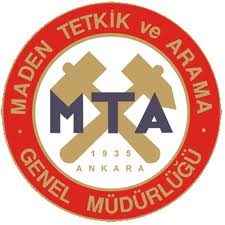 MTA GENEL MÜDÜRLÜĞÜNE	Halen……………………………………………………………………….....................   Lisesi..……………………………………………………..  bölümünde okuyan ………. sınıfı …………..no’lu Öğrencinin velisiyim.	Kuruluşunuzda, 3308 Sayılı Mesleki Eğitim Kanunu Kapsamında 20..... – 20… eğitim öğretim yılında stajını yapmasını istiyorum. 	Bilgilerinizi ve gereğini arz ederim.								Tarih		:Öğrencinin							Öğrenci VelisininAdı Soyadı		:					Adı Soyadı	:Öğrenci T.C.No  	:					İmzası       	:İmzası 		 	:Adres ve Telefon:Telefon Öğrenci      	:Telefon Velisi		:E-Mail  		:Ekler    :Öğrenci BelgesiStaj Zorunluluk Belgesi